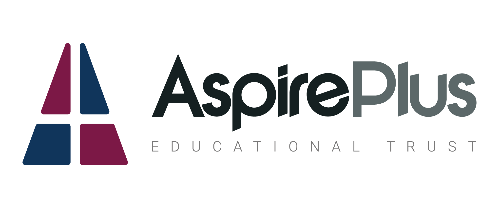 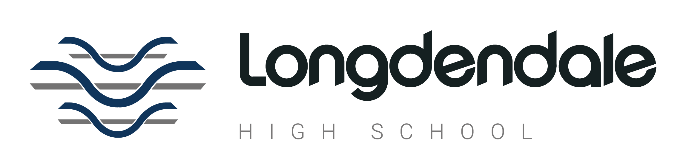 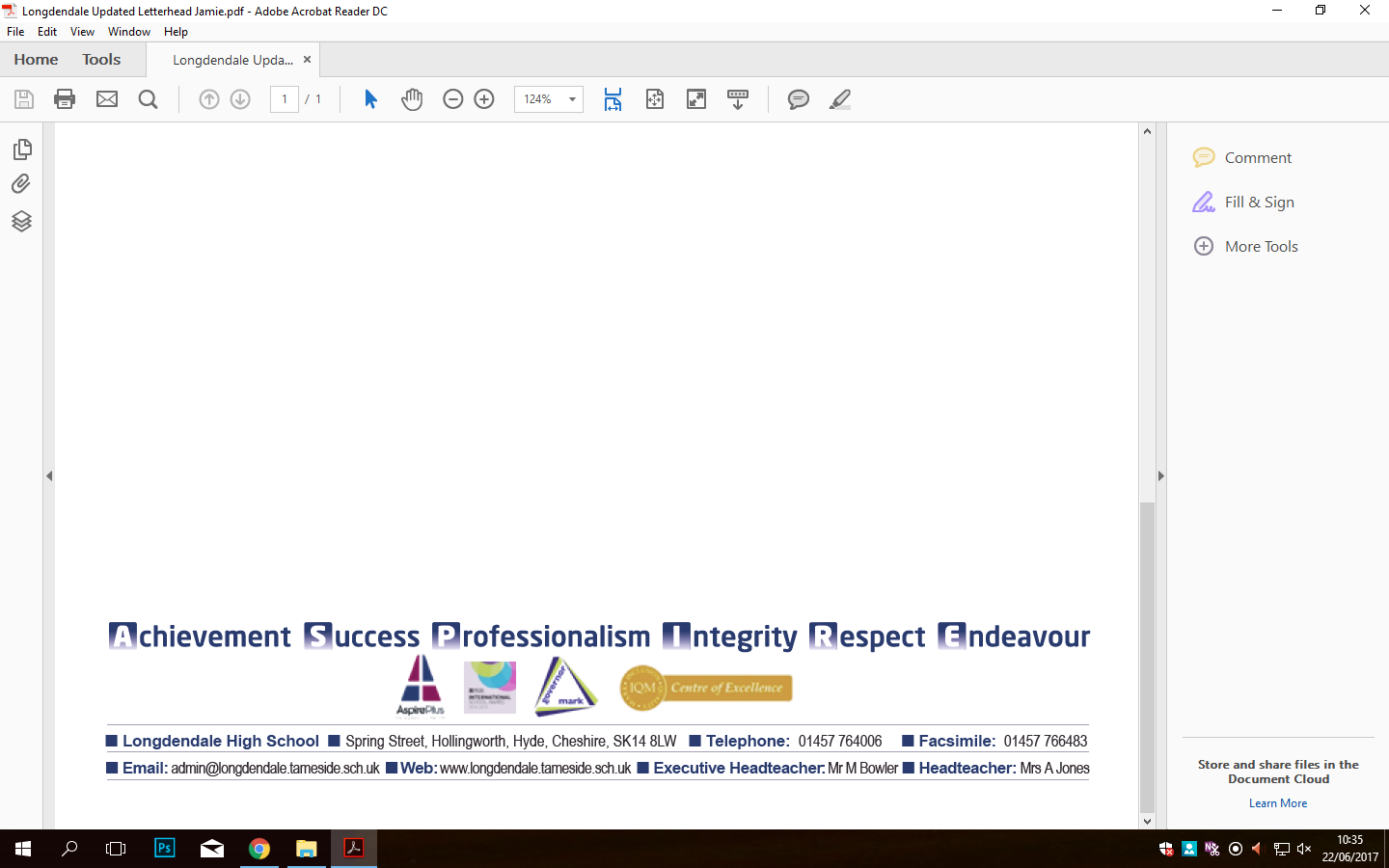 ExcellentI consistently go above and beyond what is expected in terms of effort, motivation, completion of classwork and homework.  I always meet deadlines and I often extend the task to further my learning and progress.  I am actively involved in my learning, I am resilient and I am able to work independently to achieve my best.  I always have the correct equipment and am ready to learn.  I always give my very best and will always ask for help when needed! 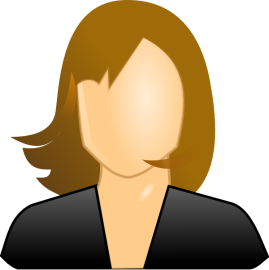 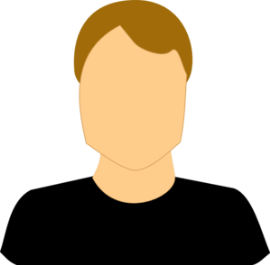 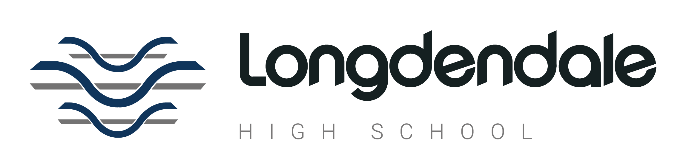 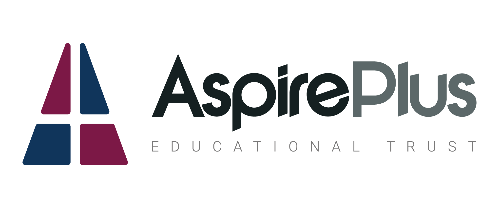 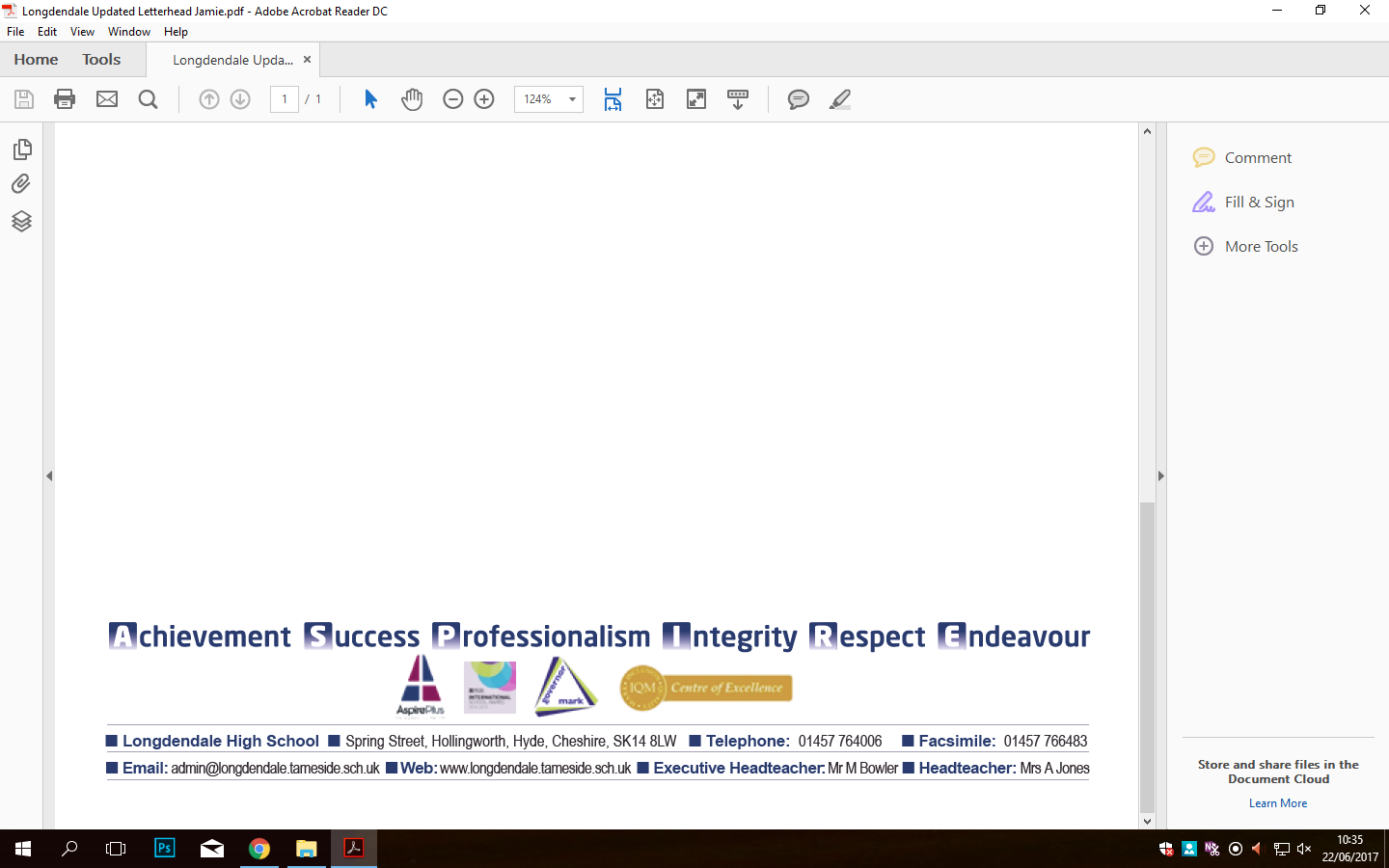 GoodI work steadily and consistently.  I usually complete homework and classwork on time.  My attitude to learning is generally good and I usually bring the correct equipment to lessons.   I can focus and work independently and I am usually involved in my learning, but I occasionally give up before completing the task set.  Whilst I work well, there is room for improvement in terms of extending my learning to maximise progress.InconsistentI am not working to my full potential.When focused, I can work well but this is not consistent.  My progress is hindered by my attitude to learning.  I lack the motivation to work independently and I rarely ask for help or support.  I can at times appear disinterested and passive.  I am quick to give up on a task.  As a result, the quality of my work is often below expectations.  My classwork and homework is often incomplete or not done and deadlines are rarely met.  Often I don’t have the correct equipment in lessons.  PoorMy overall attitude to learning prevents me from making expected progress.  I can often be disorganised in terms of equipment.  My work is not completed and when I attempt a task the quality is significantly below expectations. My homework is only rarely or never completed.  Deadlines are not met and I do not seek out help or support.  I appear disinterested and I lack motivation to learn.  Significant improvement in terms of my overall effort, motivation and attitude to learning is needed for me to make progress. 